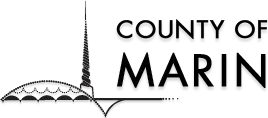 2016/17 COMMUNITY DEVELOPMENT BLOCK GRANT CONSTRUCTION APPLICATION FOR CDBG FUNDINGProgram Year:	2017/18Check One:Which planning area will the project be located? Check all that applyGeneral Information:County of Marin	2016/17  CDBG FUNDING APPLICATIONPage 1 of 5Project Description:Provide a detailed scope of work and describe how this project will benefit the community. Please limit your response to 2 paragraphs.HUD National Objective to be served (check at least one):How will this project further Marin County's Fair Housing goals ?:Approximately how many moderate, low, extremely low, and very  low-income persons  will  directly  benefit from the program/project? (Use the table below of income  level  estimates  per household to determine the  number of people served):2016 HUD INCOME LIMITS2016/17  CDBG FUNDING APPLICATIONSOURCE: U.S. Department of Housing and Urban DevelopmentPage 2 of 5County of MarinWill this project benefit a particular group of people? Members of the Protected Classes?If your agency has a remaining project funding balance from previous years’ County of Marin CDBG funding, please explain below:List your past specific accomplishments/activities and goals of your organization/agency using CDBG funds. Did you meet these goals and accomplishments?  Please describe:If your organization has never received a CDBG grant what is your experience with administering CDBG or other federal grant programs?Are you familiar with Davis Bacon and HUD Form 4010? If not, see HUD Form 4010County of Marin	2016/17  CDBG FUNDING APPLICATIONPage 3 of 5PROJECT MANAGEMENT & FINANCIAL DATAState who will supervise and manage the project and the individual(s) project management capability. List any approvals or authorizations required and received for the project to continue (for new construction, rehabilitation, or other capital projects, list any entitlements that are necessary for the project):Project Timeline: List program/project objectives and milestones, along with an estimated timetable for reaching them.  (The general tasks for a construction project are provided below; please add tasks as needed)Project Budget:List the activities and/or items for your entire project budget including CDBG funds and other funds (complete the table below)County of Marin	2016/17  CDBG FUNDING APPLICATIONPage 4 of 5How did you obtain your cost estimates?Does the project have site control? i.e. ownership of the project site, lease agreement?Were other funding sources explored? If other funding sources are not being utilized, why could other funding sources not be used on the project or could not be acquired?Will the requested CDBG funds be expended by the end of the 2018 (December 30, 2018)? Yes - No If No, please explain why:Please sign (provide title) and date your application below:Signature/Title	DatePlease submit 1 signed original and 4 copies of your application to:Mailing Address:County of Marin3501 Civic Center Drive #308 San Rafael, CA 94903Attn:  Jared StallingPhysical Address (if dropping off application): County of Marin- Community Development 3501 Civic Center Drive #308Attn:  Jared StallingCOUNTY OF MARINApplication submittal deadline isTuesday, November 8, 2016 by 5 p.m.POSTMARKS WILL NOT BE ACCEPTED2016/17  CDBG FUNDING APPLICATIONPage 5 of 5Richardson BayUpper Ross ValleySan RafaelLower Ross ValleyWest MarinNovatoCDBG FUNDING AMOUNT REQUESTEDPROGRAM/PROJECT NAMEORGANIZATION/AGENCY NAMEMAILING ADDRESSPROJECT SITE ADDRESSCONTACT PERSON & PHONE NUMBERE-MAIL ADDRESSWEBSITEORGANIZATION DUNS#Activities benefiting low and moderate-income persons. (LMI)Activities benefiting low and moderate area. (LMA)Activities which aid in the prevention or elimination of slums or blight.Household Size12345678Moderate-Income$90,500$103,450$116,350$129,250$139,550$149,950$160,250$170,600Low-Income$68,950$78,800$88,650$98,500$106,400$114,300$122,150$130,050Very Low-Income$43,050$49,200$55,350$61,500$66,450$71,350$76,300$81,200Extremely Low$28,500$29,500$33,250$36,900$39,900$42,850$45,800$48,750TaskDate of CompletionDefine scope of work/finish designComplete environmentalRelease bid packageSelect contractorFinalize contractObtain building permitsStart constructionComplete Construction (target: June 30, 2017)Funding Source (e.g. CDBG)Source $ AmountUses$ Amount$Design/ A/E$$(Construction items/materials)$$$$$$Permit fees$$Contingency$TOTAL$TOTAL$